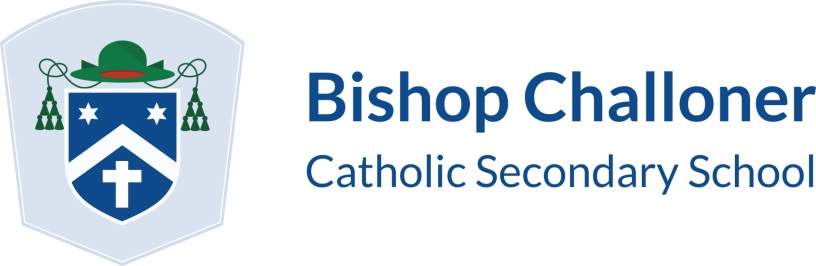 Year 11 February 2018 Half-Term Revision ScheduleStudents must sign in/out at the main office using the Inventry system.  Trips to One-Stop or other local shops are prohibited.  Please bring in your own food/lunch.You must be in supervised workshops for the duration of your time at school (as specified above) and toilets are accessible.  All other rooms and areas within the school are not accessible and are off limits.  Floating around the school is not an option.  Revision is the main priority.General revision will commence after the February Half-Term, the first session being Saturday 24th February.  Further dates are advertised on the website.Monday 12thTuesday 13thWednesday 14thThursday 15th10:00 – 14:00Mrs Smith – MusicMr Newman-FarrMr Gough - RMMrs Smith – MusicMrs CottamMr Letherby – Chemistry/PhysicsMrs CottamMrs Morley - LibraryMrs Morley – LibraryMrs Cripps - RE